III. osnovna škola Bjelovar,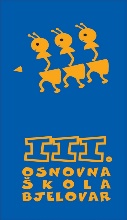 Tome Bakača 11d, 43000 Bjelovartel: 043/246-610;  043/246-510; http://www.os-treca-bj.skole.hr/e-mail: ured@os-treca-bj.skole.hrBjelovar, 18. 09. 2018. godineOBAVIJEST RODITELJIMAIZVOĐENJE VJEŽBE EVAKUACIJE I SPAŠAVANJA UIII. OŠ BJELOVARPojam evakuacije podrazumijeva unaprijed utvrđeni način napuštanja ugroženih prostorija i prostora, prije nego što nastupi opasnost za život ili zdravlje učenika, učitelja, zaposlenika, posjetitelja i drugih osoba koje se zateknu u ugroženim prostorijama i prostorima za vrijeme izvanrednog događaja.Spašavanje podrazumijeva provođenje radnji kojima se učenicima, učiteljima, odgajateljima, zaposlenicima, posjetiteljima i drugim osobama zatečenim u ugroženim prostorijama i prostorima pruža pomoć u napuštanju tih prostora, pošto ih iznenadnim događajem ne mogu napustiti same, a da pri tome ne dovedu u opasnost svoj život.Vježba evakuacije i spašavanja se organizira sukladno Planu evakuacije i spašavanja za slučaju izvanrednog događaja u  III. osnovnoj školi Bjelovar.1. NAZIV VJEŽBEVježba nosi naziv " VATRENI MRAVCI 2018 "2. NAMJENA I CILJ VJEŽBECilj vježbe je praktična provjera Plana evakuacije i spašavanja u slučaju izvanrednog događaja u III. osnovnoj školi Bjelovar, kako je i predviđeno navedenim Planom. Osim osposobljenosti djelatnika i učenika škole za postupanje u izvanrednim situacijama te valjanosti predviđenih pravaca evakuacije, promatrat će se i postupak intervencije žurnih službi te eventualna potreba mijenjanja Plana evakuacije i spašavanja kako bi postao još operativniji.3. MJESTO VJEŽBEVježba će se održati u zgradi  III. OŠ Bjelovar, Tome Bakača 11d u Bjelovaru, te na školskom igralištu.4. VRIJEME VJEŽBEVježba će se održati  u utorak  25. rujna  2018. godine s početkom u 9:15 sati. Predviđeno trajanje vježbe je 15-20  minuta, a odvija se u realnom vremenu.            Ravnateljica škole:						                              Goranka Preskočil, mag.prim.educ.